СУМСЬКА МІСЬКА РАДАVІІ СКЛИКАННЯ              СЕСІЯРІШЕННЯвід                                  №              - МРм. Суми Про пропозицію передачі в оренду об’єктів у сфері водопостачання, що перебувають в комунальній власності Сумської міської об’єднаної територіальної громадиРозглянувши заяву фізичної особи-підприємця Шкарупи О.В. від 03.03.2020 № 41 з ініціативою щодо передачі в оренду об’єкта у сфері водопостачання, з метою забезпечення ефективного використання об’єктів водопостачання, що перебувають у комунальній власності Сумської міської об’єднаної територіальної громади, відповідно до Законів України «Про особливості передачі в оренду об’єктів у сферах теплопостачання, водопостачання та водовідведення, що перебувають у комунальній власності», «Про оренду державного та комунального майна», статей 283, 287 Господарського кодексу України, статті 79-1 Земельного кодексу України, статей 35, 57 Закону України «Про землеустрій», пункту 7 розділу VII «Прикінцеві та перехідні положення» Закону України «Про Державний земельний кадастр», статей 7, 8, 10, 11 Закону України «Про оцінку майна, майнових прав та професійну оціночну діяльність в Україні», постанови Кабінету Міністрів України від 05 червня 2019 року № 476 «Про затвердження Порядку проведення інвентаризації земель та визнання такими, що втратили чинність, деяких постанов Кабінету Міністрів України», керуючись статтею 25, пунктом 34 частини 1 статті 26, частиною 5 статті 60 Закону України «Про місцеве самоврядування в Україні», Сумська міська радаВИРІШИЛА:Погодити пропозицію передачі в оренду об’єктів у сфері водопостачання, які перебувають у комунальній власності Сумської міської об’єднаної територіальної громади та забезпечують водопостачання мешканців у с. Верхнє Піщане, а саме:- свердловини та водонапірної башти з супутніми спорудами та  обладнанням по  вул. Парнянській, 7; - водозабірної свердловини, розташованої у районі житлового будинку № 36 по вул. Шевченка, з супутніми спорудами, обладнанням та огорожею;- водопровідних мереж протяжністю 6 км з колодязями, в яких встановлено арматуру, пожежні гідранти та ін.2. Департаменту забезпечення ресурсних платежів Сумської міської ради (Клименко Ю.М.) спільно з Департаментом інфраструктури міста Сумської міської ради (Журба О.І.) протягом 12 місяців з дати прийняття цього рішення здійснити організаційно-технічну підготовку до передачі в оренду об’єктів, зазначених у пункті 1 рішення, відповідно до вимог чинного законодавства, а саме:2.1. Департаменту інфраструктури міста Сумської міської ради                            (Журба О.І.):- провести інвентаризацію основних засобів і товарно-матеріальних цінностей у складі об’єктів;- підготувати проєкт інструкції для заявників у частині кваліфікаційних вимог до претендентів на право оренди  та надати Департаменту забезпечення ресурсних платежів Сумської міської ради.2.2. Департаменту забезпечення ресурсних платежів Сумської міської ради (Клименко Ю.М.):- впорядкувати і відновити технічну та будівельну документації щодо об’єктів;- забезпечити визначення ринкової вартості об’єктів шляхом проведення незалежної оцінки суб’єктом оціночної діяльності, обраним на конкурсних засадах у порядку, встановленому законодавством;- провести інвентаризацію земель комунальної власності Сумської міської об’єднаної територіальної громади, на яких розташовані об’єкти, зазначені у пункті 1;- підготувати інструкцію для заявників (у тому числі інформацію і вимоги щодо порядку проведення конкурсу, розроблення та оформлення заявок, інформацію про процедурні питання).- підготувати інформацію  про оголошення конкурсу;- підготувати проєкт конкурсної документації;- погодити умови конкурсу з центральним органом виконавчої влади, що забезпечує формування та реалізацію державної політики у сфері житлово-комунального господарства.3. Надати Департаменту забезпечення ресурсних платежів Сумської міської ради дозвіл на розроблення технічної документації із землеустрою щодо інвентаризації земель, зазначених у пункті 1, та укласти договори на виготовлення вищевказаної документації із землеустрою.4. Після завершення організаційно-технічної підготовки Департаменту забезпечення ресурсних платежів Сумської міської подати конкурсну документацію, пропозиції щодо складу конкурсної комісії та порядок її роботи, інформацію про оголошення конкурсу та пропозицію щодо розміру реєстраційного внеску для участі в конкурсі на затвердження Сумській міській раді.5. Організацію виконання даного рішення покласти на заступника міського голови згідно з розподілом обов’язків.Сумський міський голова                                                                     О.М. ЛисенкоВиконавець: Клименко Ю.М.____________ 04.05.2020Ініціатор розгляду питання – Сумський міський головаПроект рішення підготовлено департаментом забезпечення ресурсних платежів Сумської міської радиДоповідач: Клименко Ю.М.ЛИСТ ПОГОДЖЕННЯдо проєкту рішення Сумської міської ради«Про пропозицію передачі в оренду об’єктів у сфері водопостачання, що перебувають в комунальній власності Сумської міської об’єднаної територіальної громади»Проект рішення підготовлений з урахуванням вимог Закону України «Про доступ до публічної інформації» та Закону України «Про захист персональних даних»______________ Ю.М. Клименко Розробник проекту рішення ____________ З.П. Каплун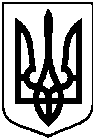 ПроєктОприлюднено 04.05.2020р.Директор департаментузабезпечення ресурсних платежів Сумської міської радиЮ.М. КлименкоНачальник відділу правового такадрового забезпеченнядепартаменту забезпеченняресурсних платежів Сумської міської радиЛ.П. ПетроваДиректор департаменту інфраструктури міста Сумської міської радиО.І. ЖурбаНачальник правового управлінняО.В. ЧайченкоПерший заступник міського головиВ.В. ВойтенкоСекретар Сумської міської радиА.В. Баранов